Муниципальное дошкольное образовательное бюджетное учреждениеЦентр развития ребенка д/с «Радуга» д. НиколаевкаУфимский район Республики БашкортостанОткрытая образовательная деятельность по произношению в старшей группе ФФНР с элементами здоровьесберегающих технологий                                          Учитель-логопед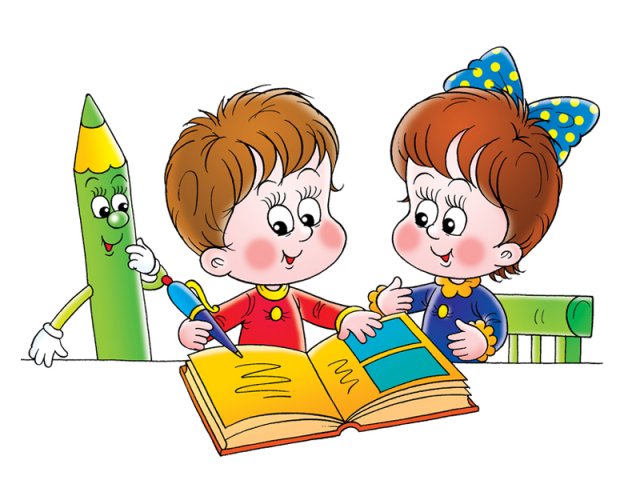 Горбунова Т.А. 2015 годЦель: познакомить детей со звуком [П].Задачи:Коррекционно-образовательные:- Научить детей четко произносить звук [П];Коррекционно-развивающие:- Формирование фонематического слуха и восприятия, звукослогового анализа и синтеза слогов.       -Определять позицию звука.- Закрепление понятия «согласный звук».- Автоматизация звука [П] в слогах, словах, предложениях.- Развитие кинестетических ощущений, общей, мелкой и артикуляционной моторики.Коррекционно-воспитательные:- Формировать положительные установки на участие в занятии, усидчивость, умение слушать учителя-логопеда и детей.- Воспитывать доброжелательные отношения в детском коллективе.Оборудование: зеркала, баночки с водой, массажёр «Травка», предметные картинки, звуковые фишки, мяч с шипами, звуковая птичка.ХОД:Дети входят в кабинет логопеда и встают напротив картинокЛогопед: Здравствуйте, ребятки, для того чтобы начать заниматься мы должны зарядиться хорошей энергией, а все плохое выдохнем вот в эти баночки (вдох через нос, пауза, губы трубочкой и выдыхаем в банку с водой)Логопед: Ну, а сейчас посмотрите на свои картинки. Сядут те, у кого в слове первый звук А, О, У, И.Логопед: Приготовились слушать сказку про зайчишку, незабываем выполнять упражнения языком и руками.Логопед: Отгадайте загадки.В темном уголке живёт,         Шелковую нить плетёт.         Он тайком сюда забрался,         Строить новый дом собрался.                                                  (Паук).Набита пухом,        Лежит под ухом.                                 (Подушка)От зелёного причала он назад шагнул сначала,          а потом шагнул вперёд.        Набирая полный ход.         И пускал трубой колечки белоснежный…(пароход)-Наверно вы догадались о каком звуке сегодня пойдет речь на нашем занятии???(Звук П).-Как вы думаете этот звук гласный или согласный? (согласные-это звуки, которые произносятся с помощью зубов , губ, языка)- При произношении воздух встречает преграду, и при образовании звука участвуют губы-Когда мы произносим этот звук, наш голосок спит или звенит?-Давайте проверим!и определим звонкий у нас звук или глухой!Правильно! ЭТОТ звук ГЛУХОЙ -он произносится глухо и мы не можем его произнести громко!Логопед: Чтоб красиво говорить                 Нужно с пальцами дружить -Предлагаю поиграть с травкой «Повтори слоги» (массажер «Травка»)Па-по-пу (постукивать кулаками)Пы-пу-па (хлопать  ладошками)ПТА-ПТО-ПТУ (плавные движения правой рукой)ПТЫ-ПТА-ПТО (плавные движения левой рукой)Логопед: Послушайте, сколько звуков я произнесла?» (цветные фишки)-  ПА – сколько звуков я произнесла? (2)- Какой первый звук? Какой второй звук?- Выложите из звуковых фишек. (аналогично со слогом УП)Логопед: Давайте отдохнём….Чтобы всем проснуться,Нужно потянуться,Ножками потопать,Ручками похлопать,Покружиться и присестьИ на место всем нам сесть.Логопед: Игра «Придумай слово» (мяч с шипами)Раз, два, три, четыре, пять –продолжаем мы игратьКто мяч поймает, тот слово называет.Логопед: Игра «Где находится звук П?» (работа с птичкой)(логопед выставляет на доску картинки)- А теперь посмотрите на доску и определите, где находится звук П в слове паук, помидор, капкан. Пальцами покажите, сколько слогов в этом слове.Логопед: Как мы долго, то играли                 Наши глазки приустали(логопед берет мяч в руки и сосредотачивает внимание детей на мяче)- Глаза смотрят только на мяч, голова в это время стоит на месте.Глазки бегают по кругу;         Влево, вправо, вверх и вниз.А потом еще по кругу            Пробежались друг за другом.Логопед: С каким звуком познакомились? Звук [П] какой? Каким цветом обозначаем? Что понравилось вам сегодня?№п/п                 СодержаниеДвижения артикуляционного аппаратаДвижения кистей и пальцев рук1На лесной опушке«Блинчик»Локти, ладони соединить2В маленькой избушкеШирокий передний край языка положить на верхнюю губуРуки «домиком»3Жил- был Зайчишка Тишка-«Зайчик»4Каждое утро мама –зайчиха пекла для него вкусные бублики«Бублик»Пальцы соединены, образуя круг5Заяц за обе щеки уплетал бублики«Пожевывание» Поочередное надувание щек-6Прихлебывая горячий чай из красивой чашечки. Ароматный запах шел по всему лесу«Чашечка»Пальцы прижаты друг к другу. имитируя положение» чашечки»7В гости к зайцам заглянула веселая змейка. Она приветствовала  ушастиков  на своем змеином языке: ш-ш-ш. А после угощения благодарила :ш-ш-ш.Произнесение звука Ш. длительно, коротко.Руки перед грудью, локти опущены, ладони от себя. Произнося звук Ш, выполняется волнообразное движение руками вперед.